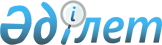 Қазақстан Республикасы Yкiметiнiң 1999 жылғы 3 қарашадағы N 1645 қаулысына толықтыру енгiзу туралы
					
			Күшін жойған
			
			
		
					Қазақстан Республикасы Үкіметінің қаулысы 2000 жылғы 15 мамыр N 708а. Күші жойылды - ҚР Үкіметінің 2002.09.11. N 993 қаулысымен. ~P020993



          Қазақстан Республикасының Yкiметi ҚАУЛЫ ЕТЕДI:




          1. "Қазақстан Республикасының Премьер-Министрi Кеңсесiнiң мәселелерi 




туралы" Қазақстан Республикасы Үкiметiнiң 1999 жылғы 3 қарашадағы N 1645 
 
 P991645_ 
  қаулысына мынадай толықтыру енгiзiлсiн:
     аталған қаулымен бекiтiлген, Қазақстан Республикасының 
Премьер-Министрi Кеңсесiнiң құрылымы "Қаржы-шаруашылық бөлiмi" деген 
жолдардан кейiн мынадай мазмұндағы жолдармен толықтырылсын:
     "Дiни бiрлестiктермен байланыстар жөнiндегi кеңестiң Хатшылығы".
     2. Осы қаулы қол қойылған күнiнен бастап күшiне енедi.
     
     Қазақстан Республикасының
         Премьер-Министрі
     
    Оқығандар:
  Қобдалиева Н.М.
  Бағарова Ж.А.     
     
      
      


					© 2012. Қазақстан Республикасы Әділет министрлігінің «Қазақстан Республикасының Заңнама және құқықтық ақпарат институты» ШЖҚ РМК
				